EDITALPROGRAMA DE PÓS-GRADUAÇÃO EM ENGENHARIA MECÂNICA - TURMA 2014/2MESTRADO ACADÊMICO	A Faculdade de Engenharia da Universidade do Estado do Rio de Janeiro (FEN/UERJ) faz saber aos interessados que, no período de 27 de maio a 11 de julho de 2014, estarão abertas as inscrições para a seleção dos candidatos ao Programa de Pós-graduação em Engenharia Mecânica, Curso de Mestrado, Áreas de Concentração em Fenômenos de Transporte e Mecânica dos Sólidos, para turma com início em 2014/2º semestre.O Programa de Pós-graduação em Engenharia Mecânica, Áreas de Concentração em Fenômenos de Transporte e Mecânica dos Sólidos, estrutura-se em torno de 3 (três) Linhas de Pesquisa, a saber:Modelagem matemática em termociências (área de concentração: Fenômenos de Transporte);Métodos experimentais em transferência de calor e massa (área de concentração: Fenômenos de Transporte);Modelagem matemática em mecânica dos sólidos (área de concentração: Mecânica dos sólidos).I - DAS VAGAS E CLIENTELA:I.1 -  Serão oferecidas 15 (quinze) vagas para o curso de mestrado, destinadas a portadores de diploma de nível superior de duração plena em Engenharia Mecânica, Aeronáutica, Naval e áreas compatíveis, outorgado por Instituição de Ensino Superior oficial (IES) ou reconhecida.I.2 - Todos os candidatos serão submetidos a processo seletivo único.I.3 - A Coordenação do Programa reserva-se o direito de não preencher o total de vagas oferecido.II - DAS INSCRIÇÕES:II.1 - Período e Local das inscrições:As inscrições serão realizadas no período de 27 de maio a 11 de julho de 2014, de terça a sexta-feira, das 10h às 12h e das 13h às 16h. O local para as inscrições será a Secretaria do Programa de Pós-graduação em Engenharia Mecânica, situada à Rua Fonseca Teles, nº 121, Edifício Pedro Ernesto, 1º andar, São Cristóvão, CEP 20940-903, Rio de Janeiro - RJ. Telefone (21) 2332-4734 Ramal: 225.O candidato deverá dirigir-se ao local de inscrição para a retirada do boleto bancário no valor de R$ 100,00 (cem reais), em favor da UERJ. Os candidatos que participaram do processo seletivo para turma de mestrado com início no 1º semestre de 2014, mas não foram selecionados, estarão isentos do pagamento da taxa de inscrição do processo seletivo para turma de mestrado com início no 2º semestre de 2014.Após efetuar o pagamento da taxa, o candidato deverá retornar ao local de inscrição munido de 1 (uma) via do boleto bancário, para preenchimento da ficha de inscrição em formulário próprio, além de apresentar, obrigatoriamente, os documentos listados a seguir. II.2 -  Documentos Exigidos:Curriculum Vitae (Modelo Lattes. Cadastro e preenchimento do mesmo através do site http://lattes.cnpq.br/);Cópia da Carteira de Identidade e do CPF;Duas cartas de recomendação de profissionais da área (lacradas);2 (duas) fotos 3x4, de data recente;Cópia frente e verso do Diploma de Graduação;e.1) candidatos cujos diplomas ainda não tiverem sido expedidos pela Instituição de Ensino Superior (IES) no ato da inscrição para o processo seletivo, poderão se inscrever, desde que apresentem declaração da IES indicando as datas de conclusão e colação de grau de curso de graduação plena. e.2) no caso de candidatos possíveis concluintes de curso de graduação plena, com término previsto no segundo semestre de 2014, é obrigatória a apresentação de declaração da IES de origem, indicando a data da provável conclusão do curso ou colação de grau. Cópia do Histórico Escolar completo da graduação plena com a data da colação de grau;f.1) Cópia do Histórico Escolar da Graduação com os registros até o semestre em questão, para os candidatos que estejam na condição expressa no item e.2. II.3 - O candidato também deverá informar, na ficha de inscrição, a área de concentração na qual pretende desenvolver sua pesquisa.II.4 -   Candidatos estrangeiros deverão apresentar:II.4.1 - Cópia do diploma de graduação plena e histórico escolar completo com vistos consulares brasileiros e tradução feita por tradutor público juramentado no Brasil;II.4.2  - Passaporte válido com visto de entrada no Brasil, se cabível.II.5 - Resultado da Inscrição:A inscrição dos candidatos no processo seletivo para o Programa de Pós-graduação em Engenharia Mecânica só será confirmada após verificação da documentação apresentada.O resultado da inscrição será divulgado pela Secretaria do Programa no dia 18 de julho de 2014.Os candidatos que não apresentarem toda a documentação exigida acima não terão inscrição aceita, estando, portanto, eliminados do processo seletivo.III - DO PROCESSO SELETIVO:III.1 - O processo seletivo será constituído das seguintes etapas obrigatórias:Análise do Curriculum Vitae, do histórico escolar e das cartas de recomendação; Na análise do Curriculum Vitae, do histórico escolar e das cartas de recomendação será especialmente levada em consideração a produção científica, técnica e cultural do candidato, bem como seu desempenho durante a graduação e as condições para realização do mestrado, sua adequação às Linhas de Pesquisa do Programa e às exigências acadêmicas do mestrado e eventual experiência profissional.Entrevista de caráter eliminatório.Prova de Língua Inglesa de caráter eliminatório. A prova terá duração máxima de 2 horas, sendo permitida somente a utilização de dicionário inglês-inglês trazido pelo próprio candidato.c.1) Candidatos estrangeiros prestarão adicionalmente exame de proficiência em Língua Portuguesa, exceto aqueles oriundos de países lusófonos.IV - DOS CRITÉRIOS PARA APROVAÇÃO DOS CANDIDATOS: Será considerado aprovado na análise do Curriculum Vitae, do histórico escolar e das cartas de recomendação o candidato que obtiver média mínima 7,0 (sete);Será considerado aprovado na entrevista o candidato que obtiver nota mínima 7,0 (sete);Será considerado aprovado na prova de Língua Inglesa o candidato que obtiver nota mínima 7,0 (sete);c.1) o candidato estrangeiro que não obtiver a nota mínima 7,0 (sete) no exame de proficiência em Língua Portuguesa será eliminado do processo seletivo.Dos resultados das etapas a, b e c será extraída uma média final obtida pelo candidato;A média final mínima para aprovação no processo seletivo será 7,0 (sete). O candidato poderá ser aprovado, mas não selecionado.A classificação final dos candidatos será divulgada em ordem decrescente da média final obtida pelo candidato.Em caso de empate entre os candidatos, a classificação será decidida com base nos seguintes critérios:g.1) maior nota na Análise do Curriculum Vitae, do histórico escolar e das cartas de recomendação;g.2) maior nota na Prova de Língua Inglesa;g.3) persistindo o empate, terá preferência o candidato mais idoso.V - DA MATRÍCULA:Terão direito à matrícula os candidatos aprovados e selecionados, respeitados os limites das vagas estabelecidas pelo Programa.No ato da matrícula o candidato deverá apresentar os originais dos documentos: diploma de graduação, histórico escolar completo, CPF e identidade, para fins de conferência junto à Coordenação do Programa.Em caráter excepcional, poderá ser aceita, provisoriamente, declaração de conclusão da graduação plena, mantendo-se a apresentação dos demais documentos previstos. A não apresentação do diploma de graduação no prazo de 12 (doze) meses, a contar da data da matrícula, implicará desligamento do aluno do Programa.A matrícula dos candidatos selecionados para o Programa de Pós-graduação em Engenharia Mecânica se realizará nos dias 14 e 15 de agosto de 2014, das 10h às 12h e das 13h às 16h na Secretaria do Programa de Pós-graduação em Engenharia Mecânica.Em caso de desistência da matrícula poderão ser convocados outros candidatos aprovados. A data para a reclassificação de candidatos encontra-se estabelecida no calendário deste edital.VI - DO CALENDÁRIO:a) INSCRIÇÕES:Data: 27 de maio a 11 de julho de 2014 Horário: de terça-feira a sexta-feira, das 10h às 12h e das 13h às 16h b) RESULTADO DA INSCRIÇÃO: Data: 18 de julho de 2014c) ENTREVISTA: Data: 24 e 25 de julho de 2014Horário: Por agendamento e a ser divulgado pela Secretaria do Programa de Pós-Graduação em Engenharia Mecânica. LOCAL DA ENTREVISTA: Programa de Pós-graduação em Engenharia Mecânica, situada à Rua Fonseca Teles, nº 121, Edifício Pedro Ernesto, 1º andar, São Cristóvão, CEP 20940-903, Rio de Janeiro - RJ. Telefone (21) 2332-4734 Ramal: 225 d) RESULTADO DA ENTREVISTA: Data: 01 de agosto de 2014e) PROVA DE LÍNGUA INGLESA (permitido apenas consultar dicionário Inglês – Inglês):Data: 06 de agosto de 2014Horário: das 11h às 13h LOCAL DA PROVA: Programa de Pós-graduação em Engenharia Mecânica, situada à Rua Fonseca Teles, nº 121, Edifício Pedro Ernesto, 1º andar, São Cristóvão, CEP 20940-903, Rio de Janeiro - RJ. Telefone (21) 2332-4734 Ramal: 225 f) PROVA DE LÍNGUA PORTUGUESA (para estrangeiros): Data: 06 de agosto de 2014Horário: das 14h às 16h LOCAL DA PROVA: Programa de Pós-graduação em Engenharia Mecânica, situada à Rua Fonseca Teles, nº 121, Edifício Pedro Ernesto, 1º andar, São Cristóvão, CEP 20940-903, Rio de Janeiro - RJ. Telefone (21) 2332-4734 Ramal: 225 g) DIVULGAÇÃO DO RESULTADO FINAL: Data: 13 de agosto de 2014 h) MATRÍCULA: Data: 14 e 15 de agosto de 2014 Horário: das 10h às 12h e 13h às 16h i) DIVULGAÇÃO DOS CANDIDATOS RECLASSIFICADOS: Data: 18 de agosto de 2014 j) MATRÍCULA DOS RECLASSIFICADOS: Data: 19 de agosto de 2014 Horário: das 10h às 12h e 13h às 16h k) INSCRIÇÃO EM DISCIPLINAS: Data: 20, 21 e 22 de agosto de 2014 Horário: das 10h às 12h e 13h às 16hVII - DAS DISPOSIÇÕES GERAIS:A inscrição do candidato implicará conhecimento e aceitação das normas e condições estabelecidas neste Edital, não sendo aceita alegação de desconhecimento.Poderá haver vista de prova (Prova de Línguas), mas só serão analisados recursos para revisão de erro material. Por erro material entende-se erro no cômputo das notas.As importâncias pagas não serão devolvidas quaisquer que sejam os motivos alegados.O exame de seleção só terá validade para o Curso que será iniciado em 2014/2.Havendo desistência após o início das atividades didático-pedagógicas não haverá chamada para candidatos aprovados e não selecionados, fora do calendário de reclassificação.Os casos omissos no presente Edital serão resolvidos pela Coordenação do Programa de Pós-graduação em Engenharia Mecânica.A documentação dos candidatos não selecionados no processo seletivo ficará à disposição dos respectivos interessados para retirada, na Secretaria do Programa de Pós-graduação em Engenharia Mecânica por um prazo não superior a 3 (três) meses, a contar da divulgação do Resultado Final da Seleção. Após esse prazo, os documentos restantes serão incinerados.ENDEREÇO PARA CORRESPONDÊNCIAS, INSCRIÇÕES E INFORMAÇÕESSECRETARIA DO PROGRAMA DE PÓS-GRADUAÇÃO EM ENGENHARIA MECÂNICA (PPG-EM)Programa de Pós-graduação em Engenharia Mecânica, situada à Rua Fonseca Teles, nº 121, Edifício Pedro Ernesto, 1º andar, São Cristóvão, CEP 20940-903, Rio de Janeiro - RJ.Telefone(s): (21) 2332-4734 ou 2332-4736 - Ramal: 225 E-mail: mecan.uerj@yahoo.com.br Site: http://www.ppg-em.eng.uerj.br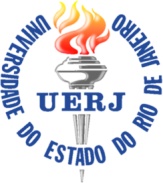 UNIVERSIDADE DO ESTADO DO RIO DE JANEIRO - UERJCENTRO DE TECNOLOGIA E CIÊNCIAFACULDADE DE ENGENHARIAPROGRAMA DE PÓS-GRADUAÇÃO EM ENGENHARIA MECÂNICACURSO DE MESTRADO ACADÊMICO